NotesApplications will not be processed unless both the Player and the Current Club/Rugby Body declarations have been completed.Regardless of the dates of the signatures above, Clearance will only become effective when (i) the new Union has received an original / facsimile / pdf copy of this Application; (ii) the Applicant’s written agreement (if any) within his current Union has expired or has been appropriately terminated; and (iii)the Applicant’s Registration with his Current Union has been cancelled.Capitalised terms used in this Clearance application shall have the meaning given to them in the World Rugby Regulations Relating to the Game.Please return the completed form to clearances@sru.org.uk .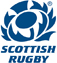 Application for Clearance to Play within another National UnionPlayer InformationPlayer InformationPlayer InformationPlayer InformationPlayer InformationPlayer InformationPlayer InformationName (please print)Date of BirthPostal AddressTelephone No.Email AddressPlayer Reg. No.Name of Current ClubDate last game playedCurrent UnionHome Union (if different)Name of new UnionName of new ClubDeparture DateReturn Date (if known)Are you currently under contract with any Club, Union or Rugby Body which provides you with any Material Benefit for your participation in the Game? (If YES, please attach a copy).Are you currently under contract with any Club, Union or Rugby Body which provides you with any Material Benefit for your participation in the Game? (If YES, please attach a copy).Are you currently under contract with any Club, Union or Rugby Body which provides you with any Material Benefit for your participation in the Game? (If YES, please attach a copy).YesNoAre you under a disciplinary suspension imposed by any Union or other Rugby body? Are you under a disciplinary suspension imposed by any Union or other Rugby body? Are you under a disciplinary suspension imposed by any Union or other Rugby body? YesNoPlayer DeclarationPlayer DeclarationPlayer DeclarationPlayer DeclarationI, (insert full name here)I, (insert full name here)I, (insert full name here)I, (insert full name here)currently residing atcurrently residing atcurrently residing atcurrently residing atdeclare that the above information is, to the best of my knowledge and belief, correct. I understand that should I leave the Union to which I am now applying, I will require to submit a similar application before playing in any other Union.declare that the above information is, to the best of my knowledge and belief, correct. I understand that should I leave the Union to which I am now applying, I will require to submit a similar application before playing in any other Union.declare that the above information is, to the best of my knowledge and belief, correct. I understand that should I leave the Union to which I am now applying, I will require to submit a similar application before playing in any other Union.declare that the above information is, to the best of my knowledge and belief, correct. I understand that should I leave the Union to which I am now applying, I will require to submit a similar application before playing in any other Union.Player’s SignatureDate of signatureDeclaration on behalf of Current ClubDeclaration on behalf of Current ClubDeclaration on behalf of Current ClubDeclaration on behalf of Current ClubThe Applicant is free from any contractual/financial obligation to our Club and is under no suspension from the Union. I understand that, by signing this form, I am required to de-register the player from our player registration list and that if he returns he will require to be re-registered in accordance with the SRU National Competition Rules and Regulations.The Applicant is free from any contractual/financial obligation to our Club and is under no suspension from the Union. I understand that, by signing this form, I am required to de-register the player from our player registration list and that if he returns he will require to be re-registered in accordance with the SRU National Competition Rules and Regulations.The Applicant is free from any contractual/financial obligation to our Club and is under no suspension from the Union. I understand that, by signing this form, I am required to de-register the player from our player registration list and that if he returns he will require to be re-registered in accordance with the SRU National Competition Rules and Regulations.The Applicant is free from any contractual/financial obligation to our Club and is under no suspension from the Union. I understand that, by signing this form, I am required to de-register the player from our player registration list and that if he returns he will require to be re-registered in accordance with the SRU National Competition Rules and Regulations.Name (Print)Position in ClubSignatureDate of SignatureFor and on behalf of:                                                                                                                 (enter name of Club/Body)                                                                                                                 (enter name of Club/Body)                                                                                                                 (enter name of Club/Body)Approval of Clearance by Scottish Rugby Union (for official use only)Approval of Clearance by Scottish Rugby Union (for official use only)Approval of Clearance by Scottish Rugby Union (for official use only)Approval of Clearance by Scottish Rugby Union (for official use only)The Applicant is under no playing suspension within the jurisdiction of this Union and approval of the Clearance request is hereby granted.The Applicant is under no playing suspension within the jurisdiction of this Union and approval of the Clearance request is hereby granted.The Applicant is under no playing suspension within the jurisdiction of this Union and approval of the Clearance request is hereby granted.The Applicant is under no playing suspension within the jurisdiction of this Union and approval of the Clearance request is hereby granted.For and on behalf of the Scottish Rugby Union :-For and on behalf of the Scottish Rugby Union :-Date NameUnion stamp or SealUnion stamp or SealSignatureUnion stamp or SealUnion stamp or SealApproval of Clearance by new Union (for official use only)Approval of Clearance by new Union (for official use only)Approval of Clearance by new Union (for official use only)Approval of Clearance by new Union (for official use only)Acknowledged and agreed  on behalf of                                                       (Union)Acknowledged and agreed  on behalf of                                                       (Union)Date NameUnion stamp or SealUnion stamp or SealSignature